ÚŘEDNÍ DESKAObec Bohy            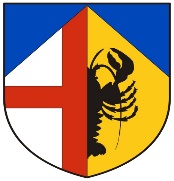 Bohy 31, 331 41 Kralovice, okres Plzeň-severIČO: 00572977     telefon: 373 398 219, 724 180 341      e-mail: obec@bohy.cz Elektronická úřední deska: www.bohy.czÚřední hodiny OÚ Bohy:   	pondělí 17:00-18:00 hodinPůjčovní doba Místní lidové knihovny: (Bohy 38 - budova DPS)   	středa 16:00 – 18:00 hodinRozpočet, střednědobý rozpočtový výhled, rozpočtová opatření, závěrečný účet, usnesení ze zasedání ZO, zápisy ze zasedání ZO jsou zveřejněny na internetových stránkách obce www.bohy.cz a v listinné podobě je možné nahlédnout na obecním úřadě.